Quick Sta rt GuideModel: NG-Cl 200 SeriesVer sion: 1.0Englishlmportant Noteslf you have any problems, please read this manual carefully orcontact Customer Ca reThe device can only connect to 2.4GHz Wi-Fi networks. lf you have a  dual- band router w ith separate 2.4GHz and SGHz networks, make sure your phone is connected to the 2.4GHz networkMake su re the ente red Wi-Fl password is corre et when addlng a new device4  Please make sure the device is close to the router for a stablenetwork connectionDo not mount the camera before confirming a successful network connection and smooth live videoWe couldn't guarantee the exact consistency between the actual product and the written information in this manual due tothe regular app and product updates.Table of ContentsWhat's in the Box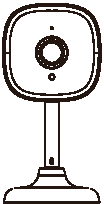 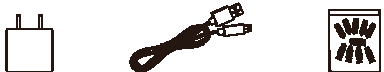 Camera	Power A dapter   USB Charging	Screw Kit	Quick StartCable	(mounting	Guidescrews, anchors)N o te :  The power plug may vary in different regions.Product Overview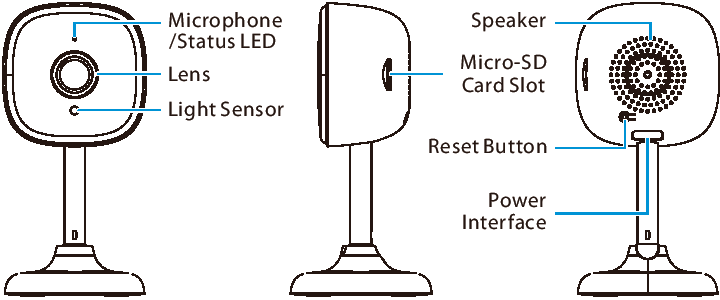 Setup1Connecting the Device to NGTeco Home AppStep 1: Download the App and Register Your AccountSearch for the NGTeco Home App in Apple App Store or Google Play Sto re and download the App to your mobile phoneOpen the NGTeco Home App and log in with your account. lf you do not have an account, create an account with your phone number or Email ID           • 1•1.111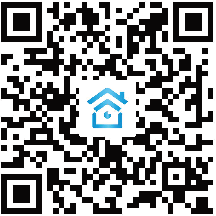 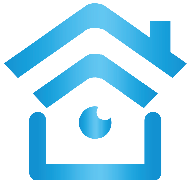 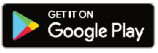 Step 2: Power on the Device1    Plug the camera  into the power socket  using the  provided power adapter and USB cableWait for a few seconds  until you hear the prompt NCamerastart, please  configure network N.Note: lf you did not hear the prompt, press and hold the Reset Button for 5 seconds until you hear the prompt "Restare Factory SettingsN.Step 3: Add th e Dev ice to th e App1 Open the app, tap the "+" button on the top right comer of the interface, and then select the NAdd DeviceN option. Select the "Smart Camera " option and then choose the correspondlng model purchasedTlck " Next " if you have finlshed the above steps on the interface. Select the desired Wi- Fi and enter the correct password. Then tap the "Next" buttonShow the QR code towards the device lens, and the camera will sean the QR code. Once you hear the audio prompt "Camera configured, connecting to Network ", ta p the "I Heard a Prompt " button on your mobile, the App will  connect  the device  automaticallyNote: Please hold the phone about 1 5-20 cm (6-8 inches) away from the camera. You can slightly move your mobile device forward and backward for better scanning4 You can manually change the na me of the device once you see the message " Added successfully " on the mobile app. To finish the setting, tap the " Done" buttonNote: lf you failed to connect your device to W i-Fi, press and hold the RESET Button for 5 seconds until you hear the audio prompt "Restare Factory Settings", then repeat the above stepsWatching the Videos from BrowserVisit htt os://ioc - us.ismartlife.me and then select the corresponding data server on the top right comer of the interfaceUse NGTeco Home App to sean the QR code to login to your accountClick the corresponding device to watch the live videos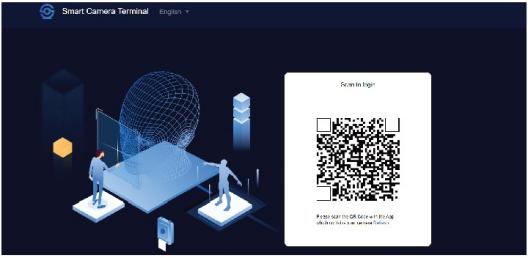 *Connecting the Device to Amazon Alexa or Google AssistantTap the EDIT Button in the upper right comer of the device interface after successfully connecting the device to the NGTeco Home App. To link your NGTeco Home Account to Amazon Alexa or Google Assistant, select the Amazon Alexa or Google Assistant icon and follow the on-screen  instructionsAfter completing the setup, you can use the supported voice commands that lncludeEcho, show me <devicename>.HeyGoogfe,showme<devicename>.Note:1     Every time you change the na me of a linked device, you mustdlscover it again to update the nameThis voice control feature is optional, only the model NG­ C12XXA can support .lnstallationlnstallation  LocationThe device can be put on the ceiling or the wall, or it can be placed horizontally. Choose a location with a clear, unblocked field of view and with a good wireless signal to the device, and can reach a power outlet easilylnstallation StepsAfter confirming a successful Wi -Fl connection and smooth live video, you can  select  the required position to mount the  device The installation steps are as follows1 Drill two holes in the wall according to the hole positions of camera base, and then insert the plastlc anchor into the holes; anchors are necessary for walls that are made of hard materia Is such as concrete, brick or stucco. Leave sorne gap between the screws and the wallAlign the screws with the grooves of the camera base, and then push the device down untll it clicks into placeAdj ust the viewing  angle  by  checking the  live video  in the mobile app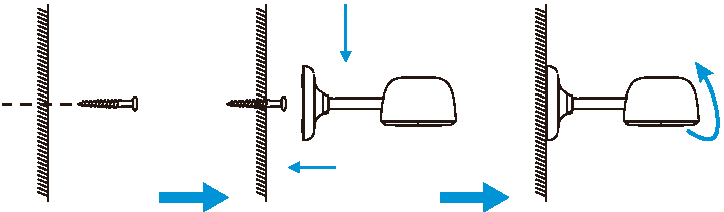 Product Features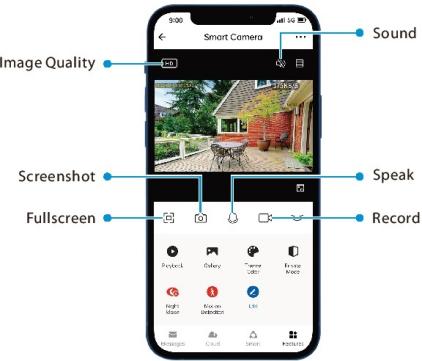 Main Inte rface:lmage Quality :To switch the image quality between HD and SD Sound:To mute or unmute the sound from the device Fullscreen :Tap it to switch to the full screenScreenshot : Capture a picture to the photo album in App Speak :Tap it to talk to people in front of the deviceRecord:Manually record a video tothe photo album in App Playback :Watch the recorded videos in the Micro-SD Card Gallery : Review the recorded photos when detecting the motionTheme Color:Change the UI theme to light mode or dark mode.Private Mode: Disable the live videos with one click to protect your privacyNight Mode: Switch on/off the night vis ion mode or set it to Auto ModeMotion  Detection : Enable  or  disable  the  alarm  of  motlondetectlon.*Cloud:This Video Cloud Storage service is needed to pay for the monthly or annually subscription. You could check the video from cloud storage with App anytime, anywhere. The cloud storage only supports recording the events video clipsSmart: Manage the related smart automation settingsMore Settings:Basic Settings:Status lndicator:The status LED ca n be set as ON or OFFFlip Screen : Rotate the current monitoring image at 180 degreesTime  Watermark : Choose  whether   the   monitoring interface displays the real time watermarkTalk Mode: To fit the actual requirements, select the one ­ way or two-waytalk mode.Detection Alarm Settings:Motion Detection : Enable or disable the alarm of motion detectionAlarm Sensitivity  Level: The level can be set to High/ Medium/Low modes as required.Schedule : Customize  the  schedule  for  the  motion detection to be activeStorage Settings: After inserting the Micro-SD card, you could check the status of storage ca pací tyRecording Settings: Select the recording mode and set the schedule ofthe local recording.*Voice Control :To see live video from the Amazon Echo or Google Home device, use Amazon Alexa or Google Assistant voice commands. This feature is optionalOffline Notification : lt enables to receive the offline push message ofthe cameraRemove Device: Remember to REMOVE the device from the current account when the owner ofthe camera changes